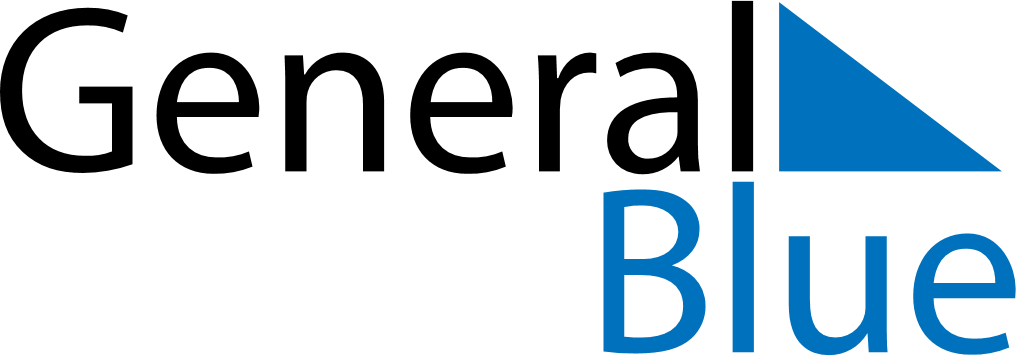 July 2024July 2024July 2024July 2024July 2024July 2024New ZealandNew ZealandNew ZealandNew ZealandNew ZealandNew ZealandMondayTuesdayWednesdayThursdayFridaySaturdaySunday12345678910111213141516171819202122232425262728293031NOTES